ประเด็นรับฟังความคิดเห็น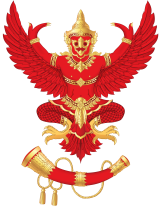 แบบแสดงความคิดเห็นร่างประกาศ กสทช. เรื่อง หลักเกณฑ์ วิธีการ และเงื่อนไขการเรียกคืนคลื่นความถี่ที่ไม่ได้ใช้ประโยชน์ หรือใช้ประโยชน์ไม่คุ้มค่า หรือนำมาใช้ประโยชน์ให้คุ้มค่ายิ่งขึ้นวัน/เดือน/ปี ชื่อ/บริษัทผู้ให้ความคิดเห็น ที่อยู่ โทรศัพท์ โทรสาร Email address ประเด็นความคิดเห็น/ข้อเสนอแนะ1.	 นิยาม1.	 นิยาม        ความเหมาะสมของการกำหนดนิยาม   ทดแทน หมายความว่า การจัดสรรคลื่นความถี่อื่นให้ผู้ที่ถูกเรียกคืนคลื่นความถี่เพื่อทดแทนคลื่นความถี่ที่ถูกเรียกคืน  ชดใช้ หมายความว่า การชดใช้ความเสียหาย
ที่เกิดขึ้นจากการถูกเรียกคืนคลื่นความถี่ที่เป็นเงินหรือรูปแบบอื่นตามที่คณะกรรมการกำหนด  จ่ายค่าตอบแทน หมายความว่า การจ่ายค่าตอบแทนค่าเสียโอกาสของผู้ที่ถูกเรียกคืนคลื่นความถี่ 2.     การเรียกคืนคลื่นความถี่2.     การเรียกคืนคลื่นความถี่2.1	ความเหมาะสมของปัจจัยในการจัดทำรายงานวิเคราะห์การเรียกคืนคลื่นความถี่ มีรายละเอียดใดที่สมควรเพิ่มเติมอีกหรือไม่2.2	ความเหมาะสมของระยะเวลาให้ผู้ที่ได้รับอนุญาต
มีหนังสือยืนยันและแจ้งแนวทางการคืนคลื่นความถี่  3.	การทดแทน ชดใช้ หรือจ่ายค่าตอบแทนสำหรับผู้ที่ถูกเรียกคืนคลื่นความถี่ 3.	การทดแทน ชดใช้ หรือจ่ายค่าตอบแทนสำหรับผู้ที่ถูกเรียกคืนคลื่นความถี่3.1	ความเหมาะสมของปัจจัยในการพิจารณาการทดแทนการถูกเรียกคืนคลื่นความถี่ มีรายละเอียดใดที่สมควรเพิ่มเติมอีกหรือไม่3.2	ความเหมาะสมของปัจจัยในการพิจารณาการชดใช้การถูกเรียกคืนคลื่นความถี่มีรายละเอียดใดที่สมควรเพิ่มเติมอีกหรือไม่3.3    ความเหมาะสมของการจ่ายค่าตอบแทนการถูกเรียกคืนคลื่นความถี่ โดยคณะกรรมการจะพิจารณาค่าเสียโอกาสจากการถูกเรียกคืนคลื่นความถี่
โดยคำนึงถึงความสมเหตุสมผลและเป็นธรรม 3.4    ความเหมาะสมขององค์ประกอบคณะอนุกรรมการพิจารณาและเสนอความเห็นต่อคณะกรรมการเกี่ยวกับการกำหนดวิธีการและเงื่อนไขเพื่อทดแทน ชดใช้ และจ่ายค่าตอบแทนการถูกเรียกคืนคลื่นความถี่ มีรายละเอียดใดที่สมควรเพิ่มเติมอีกหรือไม่3.5    ความเหมาะสมของระยะเวลาในการจัดส่งข้อมูลหรือชี้แจงเป็นลายลักษณ์อักษร4.	ภาคผนวก  4.	ภาคผนวก  เอกสารหลักฐานเพื่อประกอบการพิจารณาการคำนวณการชดใช้การถูกเรียกคืนคลื่นความถี่และการจ่ายค่าตอบแทนการถูกเรียกคืนคลื่นความถี่5.	ประเด็นอื่น ๆ  5.	ประเด็นอื่น ๆ  